Instructions:  This form is to be submitted to the Minnesota Pollution Control Agency (MPCA) after specific soil contamination information is known and a land treatment site has been selected. This form may be submitted at the same time as the Application for petroleum-contaminated soil land treatment site. Petroleum-contaminated soil (PCS) may be spread upon approval of this form.BackgroundSoil storage informationPetroleum-contaminated soil sampling resultsReport results in milligram per kilogram (mg/kg). Use less than symbols to show the report level.If additional compounds are detected, modify this table and/or attach an additional table as Section IX: Appendix B.Soil spreading informationTable 1:  Gasoline-contaminated soilTable 2:  Contaminated soil characterized as fuel oil/dieselDetermination of nutrient additionNitrogenCalculate the nitrogen need:*Percents in calculation should be in decimal form (4% = 0.04)[(      parts per million [ppm]) * (      inches) * 0.0128] - [      * 50] –       Nitrogen rate reduction =       pounds of nitrogen per acre (lbs/ac) required per yearIf the nitrogen application rate as is less than 25 pounds of nitrogen per acre, nitrogen need not be applied.Is nitrogen addition needed for soil batch application?   Yes    NoIf yes, how many pounds per acre?      PhosphorusUse the phosphorus results of the last soil analysis, if the land treatment site has been tested within the last three years. If not, use a value of 5 ppm in the calculation. Attach results of phosphorus analysis as Section IX: Appendix C.Calculate the phosphorus need:[(      ppm) * (      inches) * 0.0027] - [      ppm * 2] =       pounds of phosphorus per acre requiredIf the phosphorus application rate is less than 25 pounds of phosphorus per acre, then phosphorus need not be applied.Is phosphorus addition needed for soil batch application?   Yes    NoIf yes, how many pounds per acre?      Maximum nutrient application ratesIf the site conditions require the addition of nitrogen and/or phosphorus, do not exceed any of the maximum values below within a one-year time period:An exemption to the maximum fertilizer rates may be granted if the owner or operator submits documentation which indicates that lack of nutrients may be limiting petroleum biodegradation.Frequency & methods of nutrient applicationNutrient application is only required in the first year following soil batch application. It is not required in subsequent years. Acceptable nutrient sources for application include compost, manure, other organic fertilizers, or inorganic fertilizers.If fertilizer is to be applied to the land treatment site for the purpose of biodegradation of added PCS, it must be broadcast to assure as uniform an application as possible. Fertilizers may be applied in a single application or in smaller, multiple applications. Fertilizers must be incorporated into the native soil within ten days of application.Local government notification informationAcknowledgment of operational requirementsFiguresAppendicesApplicant signatureLocal officialsA copy of this form must be sent to the appropriate local government officials for the location of the land treatment site before or at the same time that it is submitted to the MPCA.  County officialCity, Township or Tribal government officialSubmission of formSubmit the completed form and all attachments to the Petroleum Remediation Program via MN.SoilTreatment.MPCA@state.mn.us.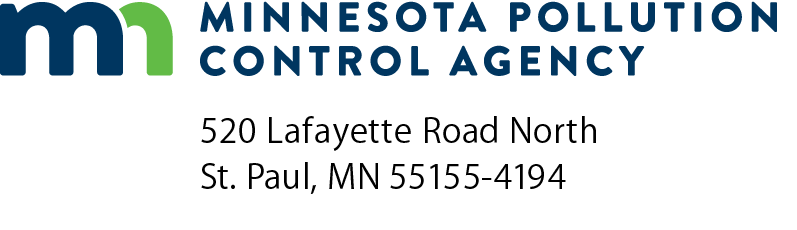 Request to land treatpetroleum-contaminated soilPetroleum Remediation ProgramGuidance document 3-05Doc Type: Environmental Development/GuidanceLand treatment site ID:PRELeak site or other site ID:LS00Land treatment site ownerLand treatment site ownerLand treatment site ownerLand treatment site ownerLand treatment site ownerLand treatment site ownerLand treatment site ownerLand treatment site ownerLand treatment site ownerIndividual or corporate name:Individual or corporate name:Individual or corporate name:Individual or corporate name:Mailing address:Mailing address:Mailing address:City:State:Zip code:Email address:Email address:Phone number:Land treatment site operatorLand treatment site operatorLand treatment site operatorLand treatment site operatorLand treatment site operatorLand treatment site operatorLand treatment site operatorLand treatment site operatorLand treatment site operatorIndividual or corporate name:Individual or corporate name:Individual or corporate name:Individual or corporate name:Mailing address:Mailing address:Mailing address:City:State:Zip code:Email address:Email address:Phone number:Responsible party information for soil batchResponsible party information for soil batchResponsible party information for soil batchResponsible party information for soil batchResponsible party information for soil batchResponsible party information for soil batchResponsible party information for soil batchResponsible party information for soil batchResponsible party information for soil batchIndividual or corporate name:Individual or corporate name:Individual or corporate name:Individual or corporate name:Mailing address:Mailing address:Mailing address:City:State:Zip code:Email address:Email address:Phone number:Person completing applicationPerson completing applicationPerson completing applicationPerson completing applicationPerson completing applicationPerson completing applicationPerson completing applicationPerson completing applicationPerson completing applicationIndividual or corporate name:Individual or corporate name:Individual or corporate name:Individual or corporate name:Mailing address:Mailing address:Mailing address:City:State:Zip code:Email address:Email address:Phone number:Location of land treatment siteLocation of land treatment siteLocation of land treatment siteLocation of land treatment siteLocation of land treatment siteLocation of land treatment siteLocation of land treatment siteLocation of land treatment siteLocation of land treatment siteLocation of land treatment siteLocation of land treatment siteLocation of land treatment siteLocation of land treatment siteLegal description:¼ of¼ of Section:Township:NRange:WTownship name:County:County:Soil batch description(s)Soil batch description(s)Soil batch description(s)List all the PCS that has been spread or has already been approved for spreading at this land treatment site. The location of each application must be represented on Section VIII: Figure 1.List all the PCS that has been spread or has already been approved for spreading at this land treatment site. The location of each application must be represented on Section VIII: Figure 1.List all the PCS that has been spread or has already been approved for spreading at this land treatment site. The location of each application must be represented on Section VIII: Figure 1.Leak site number(s)Total cubic yards (c/y) spreadDate applied (mm/dd/yyyy)Total soil volume already spread or already approved for spreading:Total soil volume already spread or already approved for spreading:Total soil volume already spread or already approved for spreading:c/ySoil volume of proposed batch to be spread:c/yc/yc/yProjected date of soil spreading (mm/dd/yyyy):Soil may be stockpiled at the land treatment site prior to approval of the request form, in accordance with Treatment and disposal of petroleum-contaminated soil, Section I.Double click checkboxes to select Checked and then select OK.Soil may be stockpiled at the land treatment site prior to approval of the request form, in accordance with Treatment and disposal of petroleum-contaminated soil, Section I.Double click checkboxes to select Checked and then select OK.Soil may be stockpiled at the land treatment site prior to approval of the request form, in accordance with Treatment and disposal of petroleum-contaminated soil, Section I.Double click checkboxes to select Checked and then select OK.Soil may be stockpiled at the land treatment site prior to approval of the request form, in accordance with Treatment and disposal of petroleum-contaminated soil, Section I.Double click checkboxes to select Checked and then select OK.Soil may be stockpiled at the land treatment site prior to approval of the request form, in accordance with Treatment and disposal of petroleum-contaminated soil, Section I.Double click checkboxes to select Checked and then select OK.Soil may be stockpiled at the land treatment site prior to approval of the request form, in accordance with Treatment and disposal of petroleum-contaminated soil, Section I.Double click checkboxes to select Checked and then select OK.Soil may be stockpiled at the land treatment site prior to approval of the request form, in accordance with Treatment and disposal of petroleum-contaminated soil, Section I.Double click checkboxes to select Checked and then select OK.Location of proposed batch:Location of proposed batch:Location of proposed batch:Location of proposed batch:Location of proposed batch:Location of proposed batch:Location of proposed batch:  Leak site property  Land treatment site  Land treatment site  Not yet excavated  Not yet excavated  Other, specify:Date soil excavated (stockpiled):Date soil excavated (stockpiled):(mm/dd/yyyy)(mm/dd/yyyy)(mm/dd/yyyy)Type of run-off controls, if applicable:Type of run-off controls, if applicable:PCS must be collected and analyzed in accordance with MPCA guidance document Soil sample collection and analysis procedures. Soil samples may be collected from an excavated soil stockpile or from subsurface soil borings conducted in locations which are representative of soil contaminated by the release, see Section VIII: Figure 2. Attach copies of the laboratory reports as Section IX: Appendix A.Double click checkboxes to select Checked and then select OK.PCS must be collected and analyzed in accordance with MPCA guidance document Soil sample collection and analysis procedures. Soil samples may be collected from an excavated soil stockpile or from subsurface soil borings conducted in locations which are representative of soil contaminated by the release, see Section VIII: Figure 2. Attach copies of the laboratory reports as Section IX: Appendix A.Double click checkboxes to select Checked and then select OK.PCS must be collected and analyzed in accordance with MPCA guidance document Soil sample collection and analysis procedures. Soil samples may be collected from an excavated soil stockpile or from subsurface soil borings conducted in locations which are representative of soil contaminated by the release, see Section VIII: Figure 2. Attach copies of the laboratory reports as Section IX: Appendix A.Double click checkboxes to select Checked and then select OK.PCS must be collected and analyzed in accordance with MPCA guidance document Soil sample collection and analysis procedures. Soil samples may be collected from an excavated soil stockpile or from subsurface soil borings conducted in locations which are representative of soil contaminated by the release, see Section VIII: Figure 2. Attach copies of the laboratory reports as Section IX: Appendix A.Double click checkboxes to select Checked and then select OK.Type(s) of petroleum product released:Type(s) of petroleum product released:Type(s) of petroleum product released:Type(s) of petroleum product released:  Gasoline, unleaded  Diesel  Unused mineral oil or spirits  Jet fuel  Gasoline, leaded  Fuel oil  Used oil (motor oil, hydraulic fluid, mineral oil)  Aviation gas  Ethanol-blended fuel  Kerosene  Unused hydraulic fluid & motor oil  Unknown/otherParameters sampled for:Parameters sampled for:Parameters sampled for:Parameters sampled for:Parameters sampled for:Parameters sampled for:Parameters sampled for:  Volatile organic compounds (VOCs)  Volatile organic compounds (VOCs)  Gasoline range organics (GRO)  Gasoline range organics (GRO)  Lead  Polychlorinated biphenyls (PCBs)  Polychlorinated biphenyls (PCBs)  Petroleum VOCs (PVOCs)  Diesel range organics (DRO)  Diesel range organics (DRO)  Resource Conservation and Recovery Act (RCRA) metals  Resource Conservation and Recovery Act (RCRA) metals  Resource Conservation and Recovery Act (RCRA) metals  Polycyclic aromatic hydrocarbons (PAHs)Sample IDSample dateGRODROBenzeneTolueneEthyl-benzeneXylenesLeadAverage GRO:mg/kgAverage DRO:mg/kgStep 1:To calculate the proposed spreading thickness and area of land required, obtain the following information from the land treatment site approval letter.Organic matter (%)Soil permeabilityTreatment zone depthStep 2:Use the above three values and follow the tables below to determine the allowable GRO mg/kg or allowable DRO mg/kg:Average GRO (mg/kg)Average GRO (mg/kg)Average GRO (mg/kg)Minimum organic matter (percentage)Permeability
(inches per hour)Minimum thickness of suitable soil within treatment zone (feet)Minimum thickness of suitable soil within treatment zone (feet)Minimum thickness of suitable soil within treatment zone (feet)Minimum organic matter (percentage)Permeability
(inches per hour)2342% to 3.9%less than 6N/AN/A1,000less than 0.6N/A1,0002,5004% or greaterless than 6N/A1,0002,500less than 0.61,0002,5005,000Average GRO (mg/kg)Average GRO (mg/kg)Average GRO (mg/kg)Minimum organic matter (percentage)Permeability
(inches per hour)Minimum thickness of suitable soil within treatment zone (feet)Minimum thickness of suitable soil within treatment zone (feet)Minimum thickness of suitable soil within treatment zone (feet)Minimum organic matter (percentage)Permeability
(inches per hour)2342% to 3.9%less than 6N/AN/A2,000less than 0.6N/A2,0005,0004% or greaterless than 6N/A2,0005,000less than 0.62,0005,00010,000Step 3:Take the allowable GRO or DRO mg/kg value and the average GRO or DRO value from Section III to calculate the acceptable spreading thickness:Step 4:Once the acceptable spreading thickness is calculated, use the formula below to determine the acres required.Proposed spreading thickness (inches):Area of land to be used (acres):If the petroleum loading level exceeds an average DRO/GRO concentration of 2,000 mg/kg spread at a thickness of four inches, or an equivalent petroleum loading level at a thinner spreading thickness, evaluate the native soil to determine if nutrient addition is required.Double click checkboxes to select Checked and then select OK.ConditionNitrogen rate reduction (pounds of N per acre)Previous year’s crop, alfalfa100Previous year’s crop, soybeans40Previous year’s crop, clover or other legume40Nitrogen applied within the last year1/3 of a pound for each pound of N appliedNone, or non-nitrogen fixing crop (ex. corn)No rate reductionAverage GRO/DRO concentration (mg/kg)Spreading thickness (inches)Organic matter (%)*Nitrogen rate reductionAverage GRO/DRO concentration (ppm)Spreading thickness (in)Extractable phosphorus concentration      or 5 ppmConditionMaximum nitrogen application rate per year (pounds per acre)Maximum phosphorus application rate per year (pounds per acre)Land treatment plot cropped after spreading200120Land treatment plot not cropped after spreading10060Notifications and approvals were secured during completion of Application for petroleum-contaminated soil land treatment site for the land treatment site. Review the completed application or land treatment site approval letter to determine if local units of government require individual soil batch review.Double click checkboxes to select Checked and then select OK.Do local units of government require individual batch reviews?   Yes    NoIf yes, provide written evidence that the county or township has been notified of the proposed batch application and it was approved as Section IX: Appendix D.Confirm full understanding of the following:Double click checkboxes to select Checked and then select OK.Confirm full understanding of the following:Double click checkboxes to select Checked and then select OK.Dates and climatic conditions for soil spreading: Only spread PCS when the surface soil is not frozen, is free of snow and ponded water, and is otherwise capable of being tilled. Spreading cannot occur after November 1st or before April 1st.Petroleum loading limitations: Spreading thickness cannot exceed 4 inches (or 540 cubic yards per acre; each inch of spreading thickness corresponds to 135 cubic yards of soil per acre if spread 4 inches thick).Prohibition of mixing or repeated use: Do not combine or spread PCS originating from separate releases on the same plot. Plots within an approved land treatment site previously used for land treatment of PCS may not receive repeat applications of PCS. Individual plots within an approved site must be separated by a minimum of 2 feet to prevent mixing of separate batches of spread soil.Maintenance of border marking: Border markings established at the land treatment site must remain in place during spreading of the contaminated soil and until all follow-up monitoring requirements are fulfilled.Removal of large rocks and debris: Remove rocks and debris larger than 4 inches in diameter from PCS prior to incorporation into the native soil. Debris includes pieces of plastic, bricks, metal, wood, etc.Spreading and incorporation of petroleum contaminated soil: Spread PCS uniformly. Incorporate PCS into the upper 4 to 6 inches of native soil as soon as feasible but no later than 48 hours after spreading. In order to minimize soil moisture loss and volatile loss of the petroleum contaminants, initial incorporation must be conducted only to the degree that most soil clods are broken up and PCS and native soil mixing occurs. For most land treatment applications, one or two passes with a tillage implement will result in adequate incorporation during a single tillage cycle.Tillage: Unless the plot has been seeded to a crop, tillage of the soil following the initial incorporation must be done in monthly cycles, excluding the period from November 1 to April 1, until all soil monitoring samples are less than 100 mg/kg GRO and/or DRO or until a minimum of four tillage cycles have been done, whichever is first. Tillage of the soil must be delayed until the soil moisture is increased if the soil lacks moisture such that tillage would cause wind erosion or decreased microbial activity.Cropping: Following the initial incorporation of PCS into the native soil, the plot may be seeded to a crop. No root crops or crops for direct human consumption may be grown during the period of time when soil monitoring is performed.All figures must include a north arrow, scale, and legend. Approximate scales are not acceptable. Attach all required figures in the following order. Indicate figures included in this report by marking the check box.Double click checkboxes to select Checked and then select OK.All figures must include a north arrow, scale, and legend. Approximate scales are not acceptable. Attach all required figures in the following order. Indicate figures included in this report by marking the check box.Double click checkboxes to select Checked and then select OK.Figure 1:  Site map (scale: 1 inch = 50 feet) including:Proposed plot for this batch of soil (label dimensions in feet).All other plots previously used for land treatment (indicate leak number).Location of setbacks identified on Application for petroleum-contaminated soil land treatment site.Figure 2:  If applicable, figure of the leak site with the soil boring locations, depths, and soil analytical data if the soil batch analytical data obtained from leak site soil boring data rather than stockpile sampling at the land treatment site.Attach all required or applicable appendices in the following order. Indicate appendices included in this report by marking the check box. All reproduced data must be legible.Double click checkboxes to select Checked and then select OK.Attach all required or applicable appendices in the following order. Indicate appendices included in this report by marking the check box. All reproduced data must be legible.Double click checkboxes to select Checked and then select OK.Attach all required or applicable appendices in the following order. Indicate appendices included in this report by marking the check box. All reproduced data must be legible.Double click checkboxes to select Checked and then select OK.Appendix ACopies of laboratory reports and chain of custody forms.Appendix BPCS sampling results tableAppendix CNative soil nutrient test results for phosphorus.Appendix DWritten evidence of county or township approval of the proposed soil batch application.By signing below you take responsibility for complying with all requirements of Minn. R. ch. 7037 “Petroleum Contaminated Soil Management” and will be subject to the contents and practices herein. The MPCA reserves the right to inspect your land treatment plot at any time and enforce through available means if it has been determined that the site was not suitable for land treatment of petroleum contaminated soil and/or if proper land application procedures have not been followed.Signature:Signature:Signature:Signature:(This document has been electronically signed.)(This document has been electronically signed.)(This document has been electronically signed.)(This document has been electronically signed.)Title:Land treatment site ownerLand treatment site ownerLand treatment site ownerTitle:Land treatment site operatorLand treatment site operatorLand treatment site operatorDate (mm/dd/yyyy):Date (mm/dd/yyyy):Date (mm/dd/yyyy):Date (mm/dd/yyyy):Date (mm/dd/yyyy):Date (mm/dd/yyyy):Signature:Signature:Signature:Signature:(This document has been electronically signed.)(This document has been electronically signed.)(This document has been electronically signed.)(This document has been electronically signed.)Title:Responsible party for soil batchResponsible party for soil batchResponsible party for soil batchTitle:Individual completing applicationIndividual completing applicationIndividual completing applicationDate (mm/dd/yyyy):Date (mm/dd/yyyy):Date (mm/dd/yyyy):Date (mm/dd/yyyy):Date (mm/dd/yyyy):Date (mm/dd/yyyy):Individual name:Individual name:Individual name:Individual name:Title:Title:Mailing address:Mailing address:Mailing address:Mailing address:City:State:Zip code:Email:Email:Email:Phone:Individual name:Individual name:Individual name:Individual name:Title:Title:Mailing address:Mailing address:Mailing address:Mailing address:City:State:Zip code:Email:Email:Email:Phone: